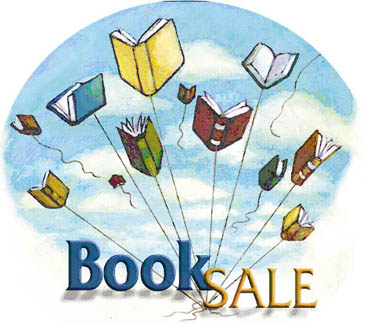 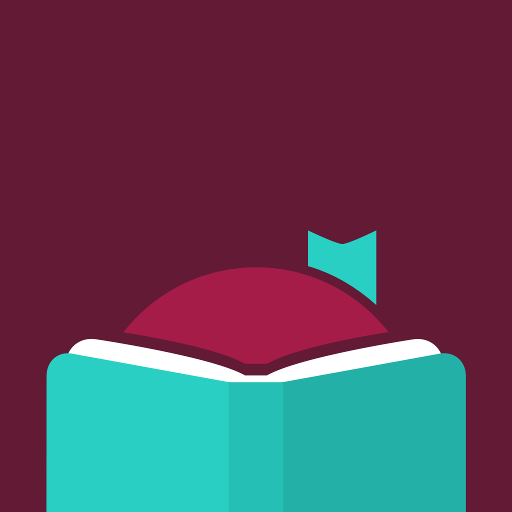 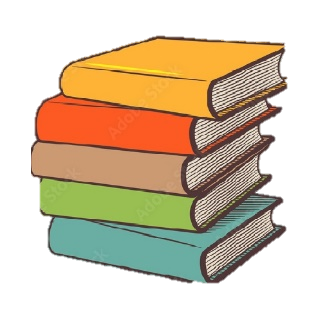 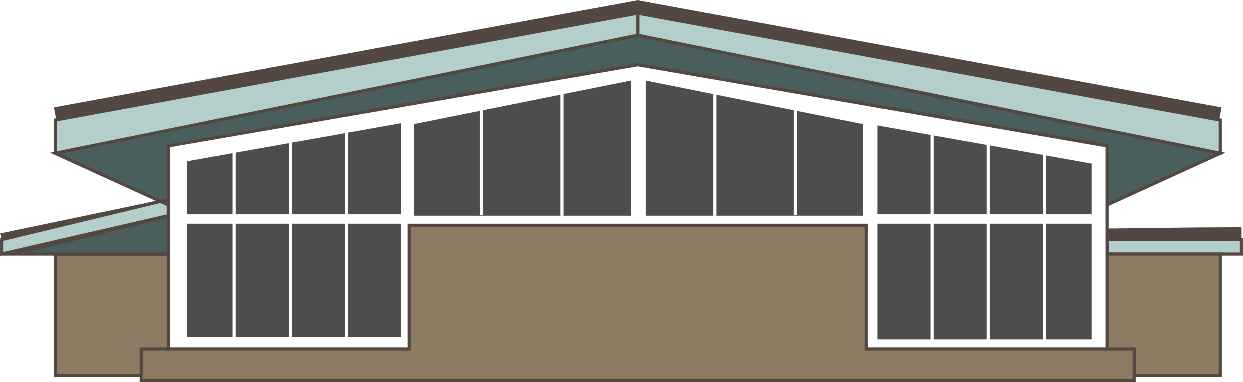 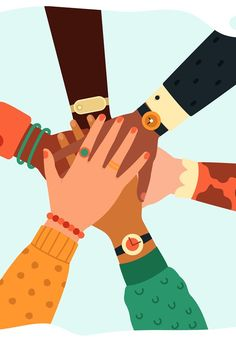 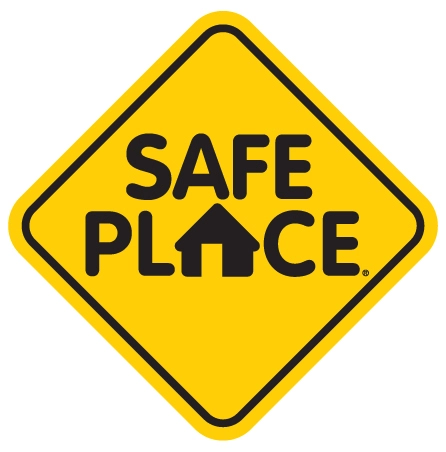 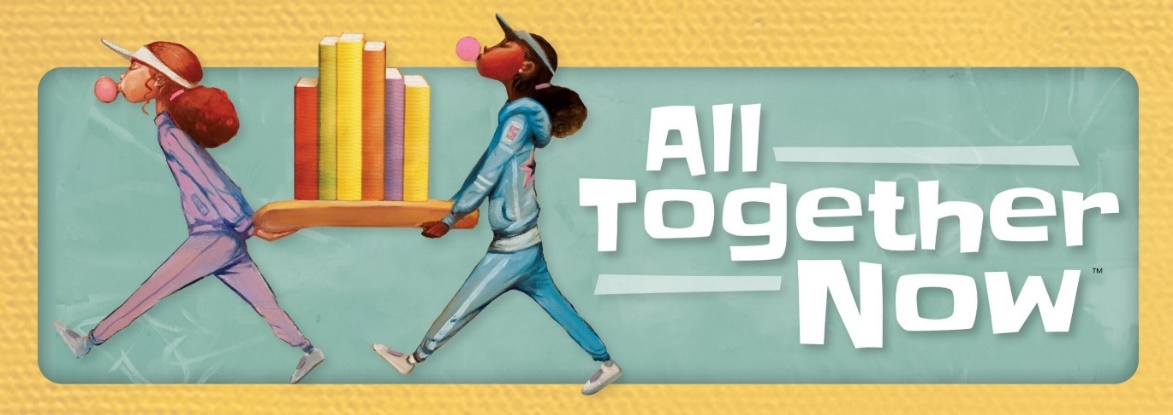 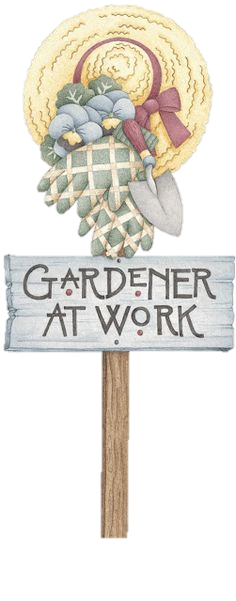 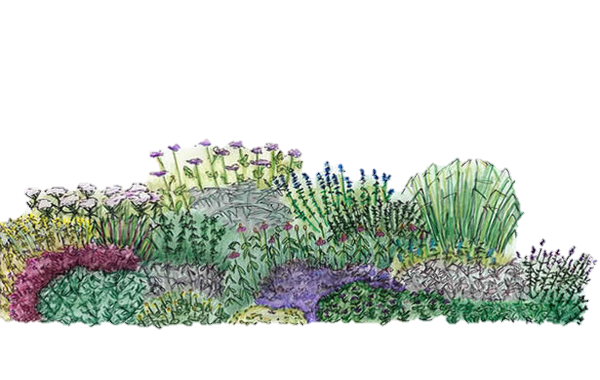 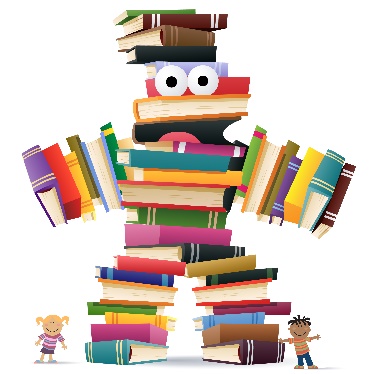 Is there a new activity or class that you would like to see offered at the library? Can you teach a class?  Let us know if there is something new you’d like to add to the programs and classes already offered.  
716-753-7362 or
director@mayvillelibrary.com
Teens or Tweens – What type of programming would you like to see offered here at the library?